РОССИЙСКАЯ ФЕДЕРАЦИЯКАЛУЖСКАЯ ОБЛАСТЬ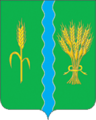 АДМИНИСТРАЦИЯМУНИЦИПАЛЬНОГО РАЙОНА «БАБЫНИНСКИЙ РАЙОН»ПОСТАНОВЛЕНИЕО внесении изменений в постановление администрации МР «Бабынинский район» от 01.09.2014 №800 «Об утверждении состава муниципальной межведомственной антикоррупционной комиссииРуководствуясь Положением «О муниципальных правовых актах муниципального района «Бабынинский район», утверждённым решением Районного Собрания МР «Бабынинский район» от 20.09.2009 №380,ПОСТАНОВЛЯЕТ:1. Внести изменения в постановление администрации МР «Бабынинский район» от 01.09.2014 №800 «Об утверждении состава муниципальной межведомственной антикоррупционной комиссии» (далее – Постановление) следующего содержания:1.1. преамбулу Постановления изложить в следующей редакции:«В целях профилактики коррупционных правонарушений, руководствуясь Федеральным законом от 25.12.2008 №271-ФЗ «О противодействии коррупции»,»2. Настоящее постановление вступает в силу со дня его официального опубликования.«07» февраля 2024 г.№ 74Глава администрацииВ.В. Яничев